PROJET FICHE 1Je prépare mon dossier de CFGD1.1 Cycle 3/ Écrire 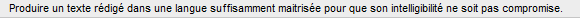 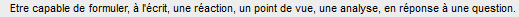 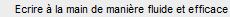 Français Cycle 3 et 4/ Écrire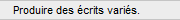 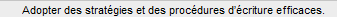 CONSIGNE : - LIRE PLUSIEURS FOIS LE SUJET- ECRIRE SUR LA COPIE DONNEE A LA PAGE SUIVANTE- FAIRE 3 PARAGRAPHES- ECRIRE 15 LIGNES (3 PARAGRAPHES DE 5 LIGNES)- ATTENTION À L’ORTHOGRAPHE ET LA CONJUGAISON- FAIRE DES PHRASES COURTES ET SIMPLES- UTILISER LA PONCTUATION Sujet de rédaction : Vous allez écrire une présentation personnelle de 15 lignesPremier paragraphe : Identité (nom, lieu de naissance, lieu de résidence, âge, parcours scolaire et année en cours, anciens stages et souhait pour votre future formation l’année prochaine). Deuxième paragraphe : Parlez de vos intérêts (loisirs hors de l’école, sports pratiqués, musiques écoutées).Troisième paragraphe : Expliquez ce que vous voulez faire ou être plus tard. Donnez les qualités qu’il faut pour y arriver. COPIE DE REDACTION ……………………………………………………………………………………………………………………………………………………………………………………………………………………………………………………………………………………………………………………………………………………………………………………………………………………………………………….……………………………………………………………………………………………………………………………………………………………………………………………………………………………………………………………………………………………………………………………………………………………………………………………………………………………………………….……………………………………………………………………………………………………………………………………………………………………………………………………………………………………………………………………………………………………………………………………………………………………………………………………………………………………………….……………………………………………………………………………………………………………………………………………………………………………………………………………………………………………………………………………………………………………………………………………………………………………………………………………………………………………….……………………………………………………………………………………………………………………………………………………………………………………………………………………………………………………………………………………………………………………………………………………………………………………………………………………………………………….……………………………………………………………………………………………………………………………………………………………………………………………………………………………………………………………………………………………………………………………………………………………………………………………………………………………………………….……………………………………………………………………………………………………………………………………………………………………………………………………………………………………………………………………………………………………………………………………………………………………………………………………………………………………………….……………………………………………………………………………………………………………………………………………………………………………………………………………………………………………………………………………………………………………………………………………………………………………………………………………………………………………….……………………………………………………………………………………………………………………………………………………………………………………………………………………………………………………………………………………………………………………………………………………………………………………………………………………………………………….……………………………………………………………………………………………………………………………………………………………………………………………………………………………………………………………………………………………………………………………………………………………………………………………………………………………………………….……………………………………………………………………………………………………………………………………………………………………………………………………………………………………………………………………………………………………………………………………………………………………………………………………………………………………………….……………………………………………………………………………………………………………………………………………………………………………………………………………………………………………………………………………………………………………………………………………………………………………………………………………………………………………….……………………………………………………………………………………………………………………………………………………………………………………………………………………………………………………………………………………………………………………………………………………………………………………………………………………………………………….……………………………………………………………………………………………………………………………………………………………………………………………………………………………………………………………………………………………………………………………………………………………………………………………………………………………………………….……………………………………………………………………………………………………………………………………………………………………………………………………………………………………………………………………………………………………………………………………………………………………………………………………………………………………………….PROJET FICHE 2J’apprends à mieux écrire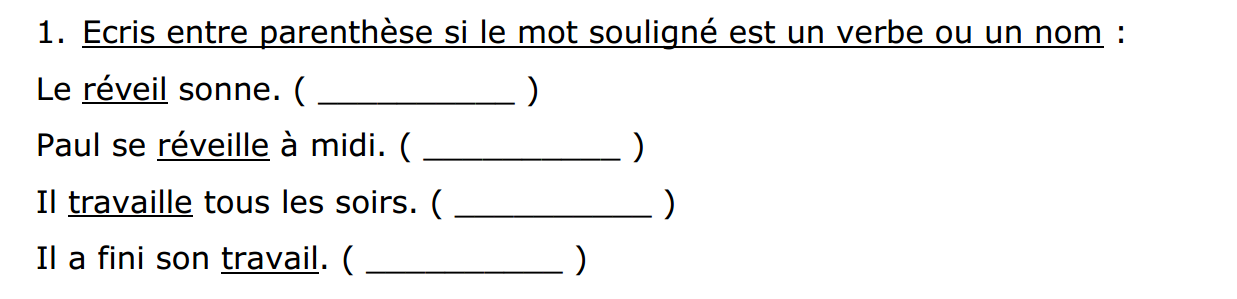 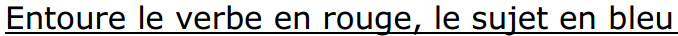 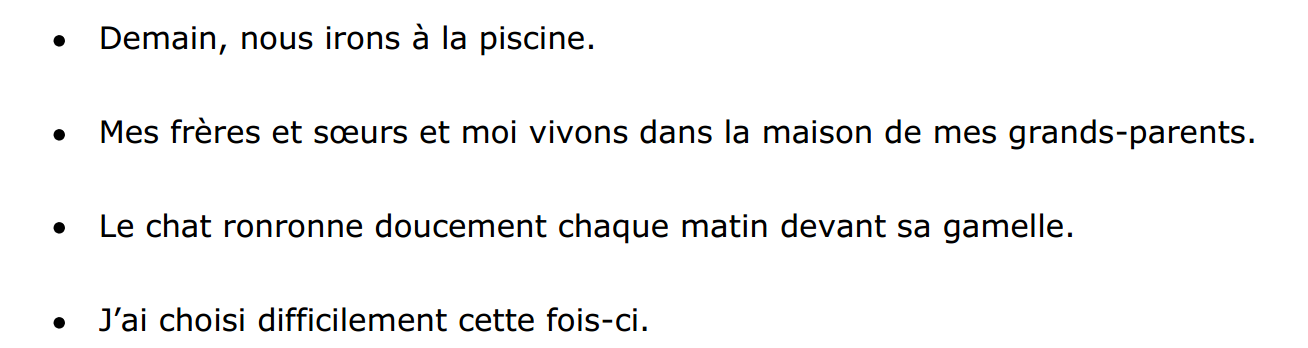 Inscris les terminaisons du présent 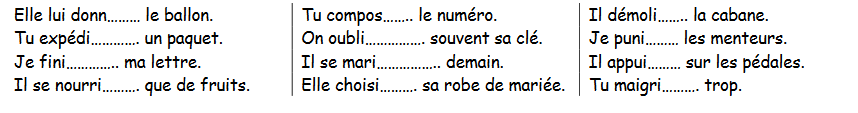 Réécris les phrases en conjuguant les verbes au présent de l’indicatif 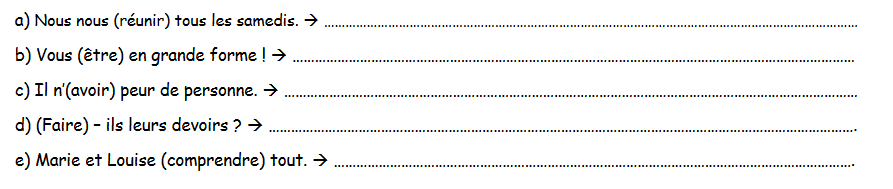 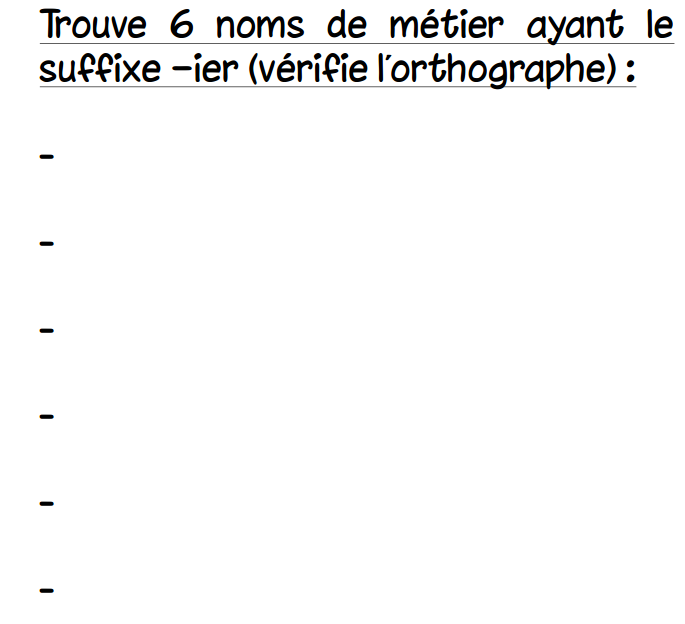 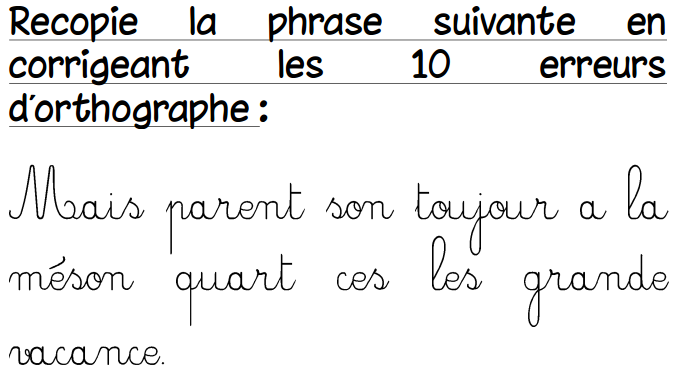 ...............................................................................................................................................................................................................................................................................................................................................................................................................................................................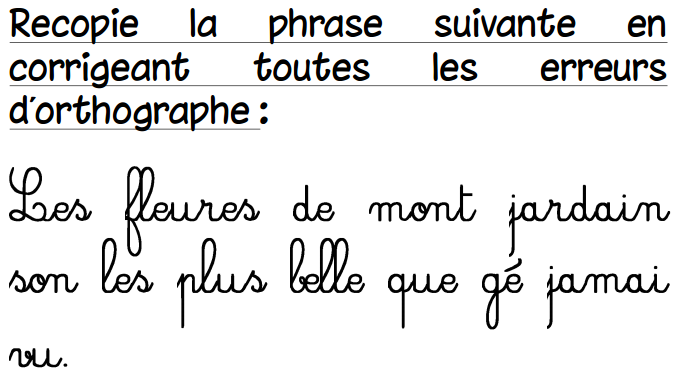 ................................................................................................................................................................................................................................................................................................................................................................................................................................................................A+ACE